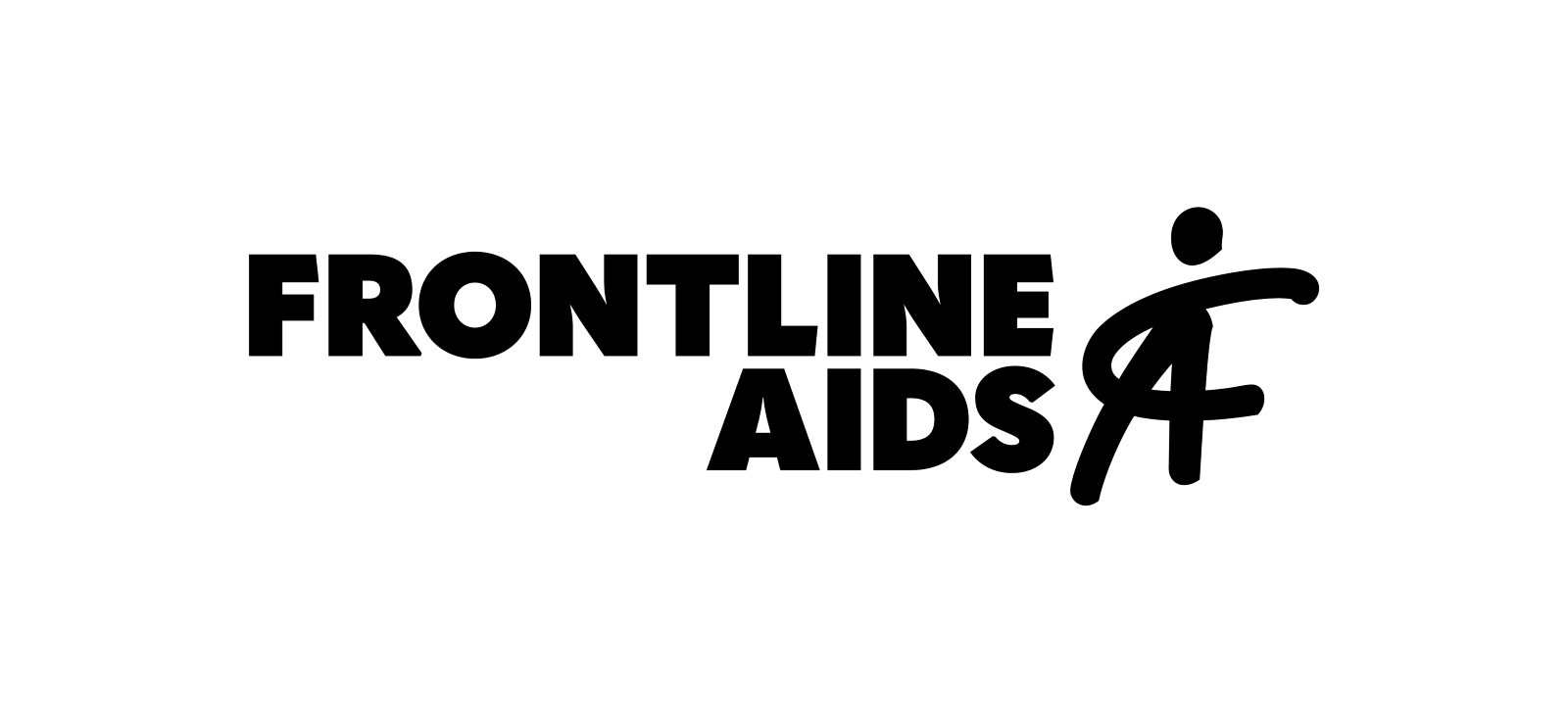 FORMULAIRE DE CANDIDATURESubventions pour soutenir le plaidoyer en matière de prévention du VIH1. Renseignements sur l'organisation2. Domaine d'activité proposé Veuillez sélectionner dans la liste ci-dessous votre domaine de travail proposé (vous pouvez en sélectionner plusieurs s'il y a des chevauchements).3. Description de la proposition 4. BudgetPour compléter cette section, veuillez utiliser le modèle Excel fourni sur la page Web.Remplissez le budget dans votre devise locale ou en USD si c'est la devise que vous souhaitez utiliser avec Frontline AIDS.Utilisez les taux de change de Frontline AIDS disponibles dans le modèle de budget pour calculer le montant équivalent dans votre devise locale.Incluez tous les frais de documentation ou d'assistance technique dont vous pourriez avoir besoin tout au long de la mise en œuvre.5. SoumissionDate limite : 14 mai 2021E-mail de soumission : screspo@contractor.frontlineaids.org Les candidats retenus devront se conformer aux processus de diligence raisonnable de Frontline AIDS ; élaborer un cadre de S&E de projet ; soumettre des rapports de projet et partager les données de suivi convenues, à savoir : les carnets de plaidoyer, les récits de changement, etc. Pour plus d'informations, veuillez consulter la section Questions Fréquentes (FAQ) du site Web ou contacter : screspo@contractor.frontlineaids.org NomAdressePersonne de référenceNom :Rôle :Adresse E-mail :Champ d'activité de l'organisation(150 mots maximum)Population(s) avec laquelle/lesquelles vous avez l'intention de travaillerVotre organisation doit-elle obtenir une approbation gouvernementale/réglementaire avant de recevoir des fonds d'une ONG internationale ?Votre organisation doit-elle obtenir une approbation gouvernementale/réglementaire avant de recevoir des fonds d'une ONG internationale ?Recevez-vous déjà d'autres financements pour mettre en œuvre des activités plaidoyer en matière de prévention du VIH ? Si tel est le cas, merci de bien vouloir énumérer les sources de financement et expliquer pourquoi un financement supplémentaire est nécessaire.Recevez-vous déjà d'autres financements pour mettre en œuvre des activités plaidoyer en matière de prévention du VIH ? Si tel est le cas, merci de bien vouloir énumérer les sources de financement et expliquer pourquoi un financement supplémentaire est nécessaire.D'autres demandes de financement sont-elles en cours pour des activités plaidoyer en matière de prévention du VIH auprès d'autres donateurs/partenaires ? Si tel est le cas, quand pensez-vous de savoir si votre demande sera approuvée ?D'autres demandes de financement sont-elles en cours pour des activités plaidoyer en matière de prévention du VIH auprès d'autres donateurs/partenaires ? Si tel est le cas, quand pensez-vous de savoir si votre demande sera approuvée ?Éducation sexuelle complète (ESC)Nouvelles technologies de prévention (NTP)Programmes de prévention dirigés par la communauté pour les populations clés et pour les adolescentes et les jeunes femmesPlaidoyer contre les lois et politiques néfastes/punitivesRéduction des risquesSurveillance et responsabilisation à l'égard des engagements existants en matière de prévention Schistosomiase génitale féminine (SGF)Renforcer les systèmes communautaires (structures et processus) pour soutenir de meilleurs résultats en matière de santéDiversifier les options de financement pour les communautés et la société civileTitreContexteIdentifiez le problème, en fournissant les données nécessaires (400 mots max.) But et objectifsVeuillez décrire le but et énumérer les objectifs proposés (200 mots maximum)MéthodologieVeuillez décrire ci-dessous : (700 mots maximum)Activités, livrables et résultats proposés.Calendrier de mise en œuvre proposé.Demandes et cibles spécifiques de plaidoyer.Parties prenantes impliquées.Risques prévisiblesVeuillez décrire les risques potentiels auxquels vous pourriez être confrontés pendant la mise en œuvre et comment vous pouvez les atténuer (300 mots maximum)DurabilitéVeuillez expliquer si le travail proposé fait partie d'un processus à long terme ou d'un programme de travail plus large. Sinon, expliquez comment vous comptez poursuivre ce travail au-delà de décembre 2021. (300 mots max.)RessourcesVeuillez expliquer quelles sont les ressources et le soutien technique appropriés auxquels l'organisation a accès pour exécuter les activités proposées, le cas échéant. Si l'organisation n'y a pas accès, veuillez l'indiquer ici et l'inclure dans le budget. 